事业单位法人电子证书来啦为深入落实“放管服”改革精神，打造长沙优质营商环境，进一步提升“互联网+政务服务”能力，长沙市事业单位登记管理局积极推进事业单位法人电子证书（以下简称“电子证书”）发放及应用推广工作。一、电子证书是什么？电子证书是中央编办根据相关法律法规，按照统一标准规范核发的载有事业单位法人登记信息的法律电子证件。电子证书与现行纸质法人证书并行使用，具有同等法律效力。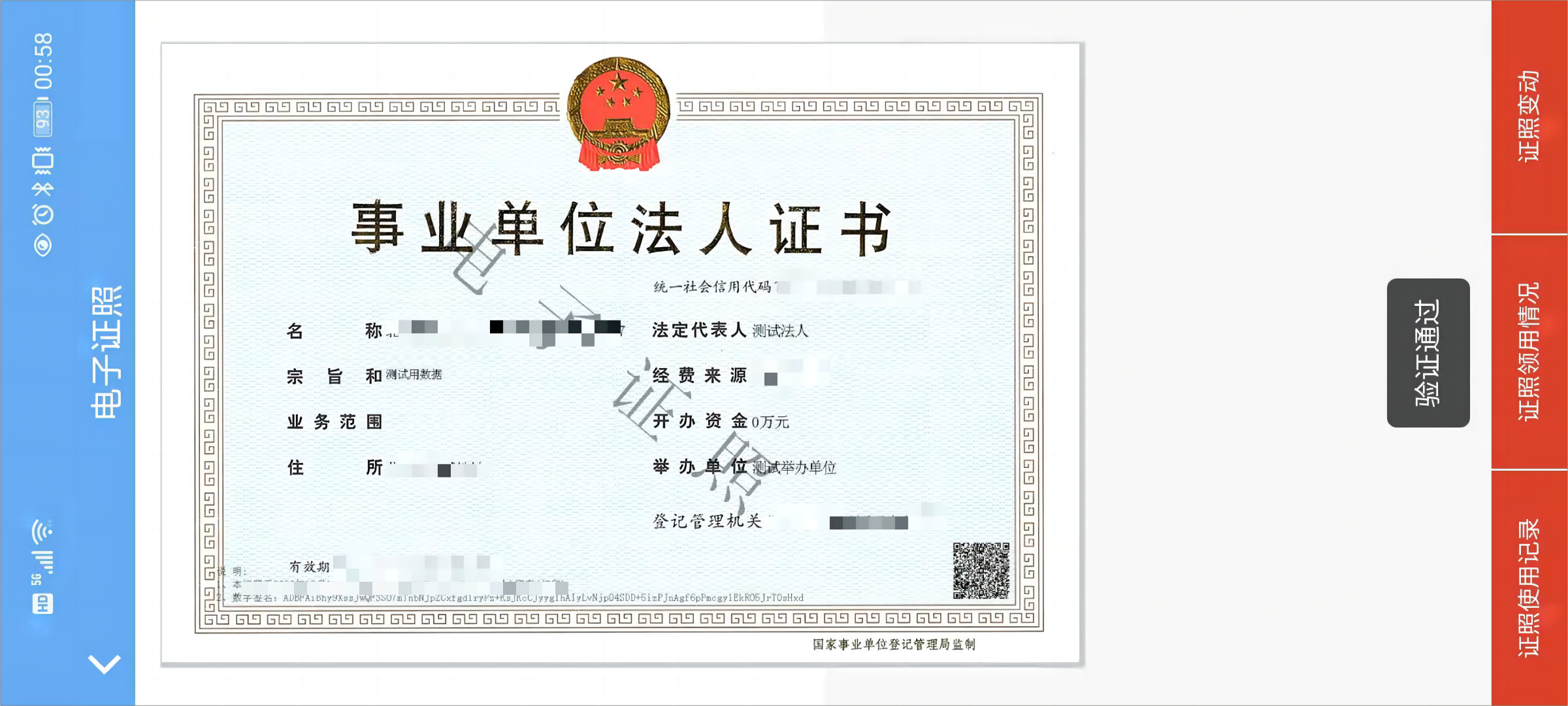 二、“湘事登”App有哪些功能湘事登App，全称为“湖南事业单位登记管理App”，是事业单位通过手机掌上管理和使用《事业单位法人电子证书》的手机端应用软件。目前，主要包含“设立登记”、“变更登记”、“年度报告”、“注销登记”、“证书补领”、“电子证照”6大功能目录。其中“电子证照”功能目录用于电子证书管理和使用。三、电子证书如何申领？按照分级管理原则，在市县两级登记管理的事业单位，分别到所属事业单位登记管理机关申领电子证书。其中证书已废止、待注销以及被冻结使用等不正常状态的事业单位不在申领范围。事业单位法定代表人或其授权的第一管理责任人携带以下材料到各级登记管理机关现场申领：1.《事业单位法人电子证书申领表》；2.《事业单位法人证书》副本原件及复印件（复印件需加盖单位公章）；3.法定代表人或其授权的第一管理责任人身份证原件及复印件（复印件加盖单位公章）；4.已下载安装“湘事登App”的安卓系统手机，“湘事登App”用于电子证书申领、使用及管理。《事业单位法人电子证书申领表》、“湘事登App”及使用手册，可在“长沙市机构编制网”网站（下载地址：http：//csbb.changsha.gov.cn/）子栏目“通知公告”中下载。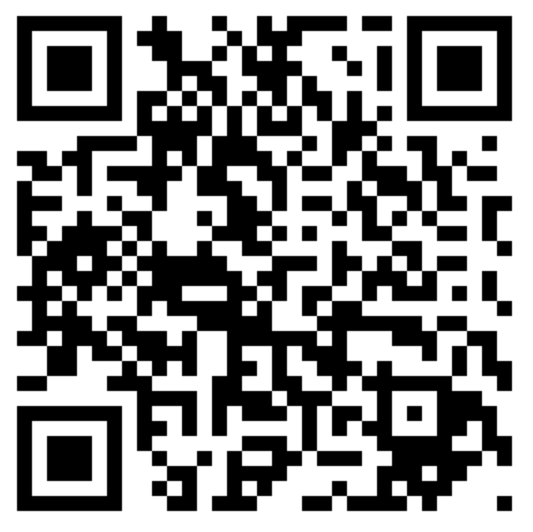 湘事登App二维码（仅支持在安卓系统手机上安装和使用）四、电子证书如何亮证事业单位经办人员使用“湘事登App”领取事业单位法人电子证书后，有两种方式进行亮证：1.点击“出示证书”，输入证书密码（原始密码为123456）后，可以得到电子证书验证条码，工作人员使用扫码枪等设备扫描验证条码验证电子证书真伪。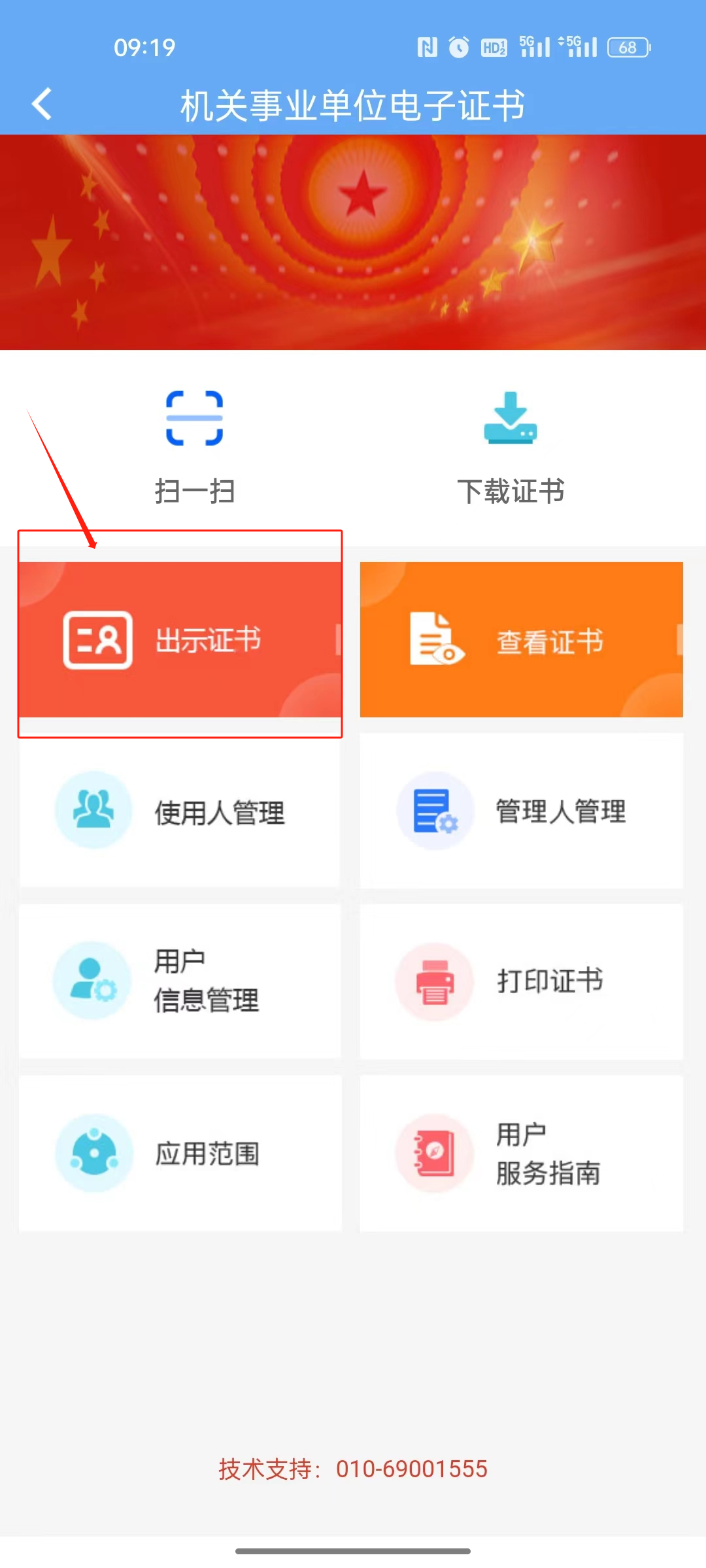 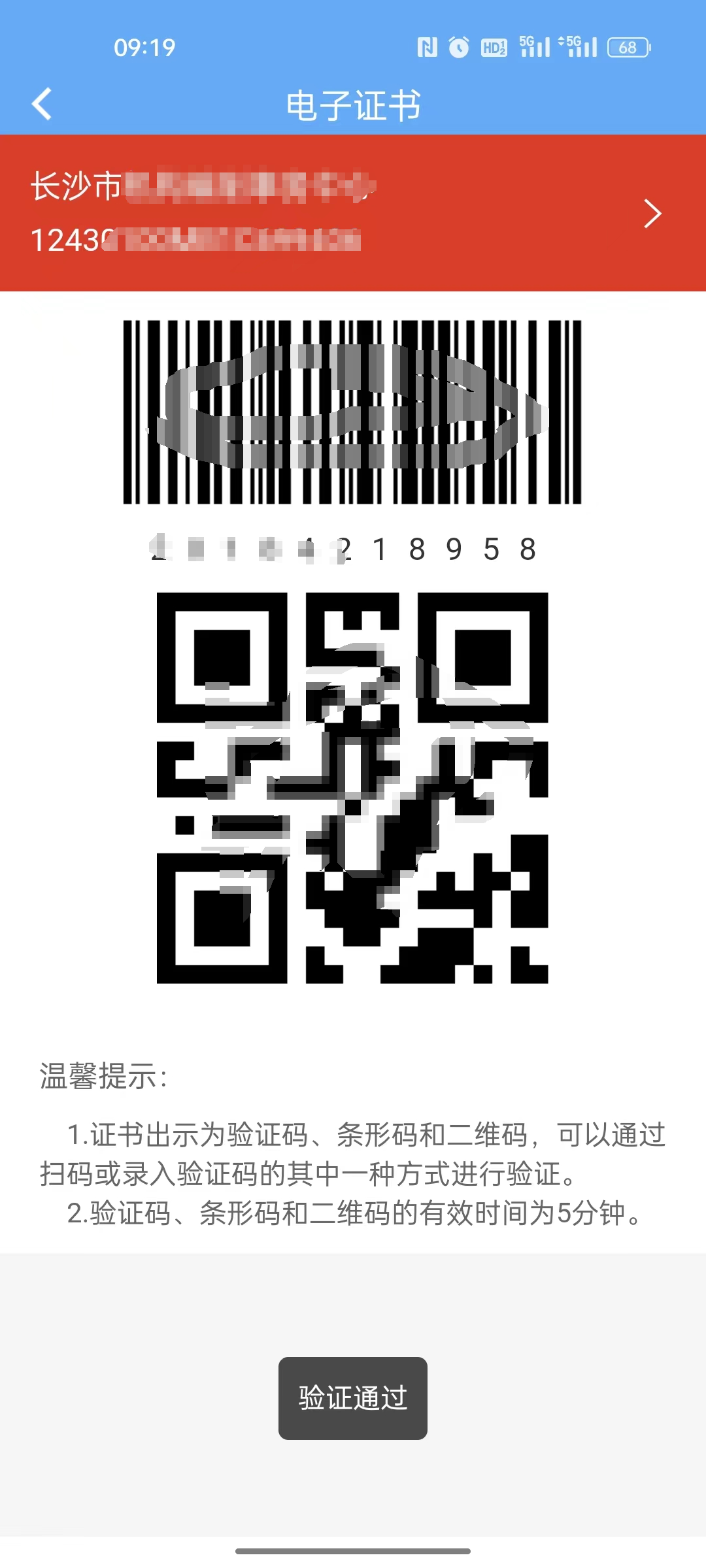 2.点击“查看证书”，输入证书密码后，可以查看本单位电子证书。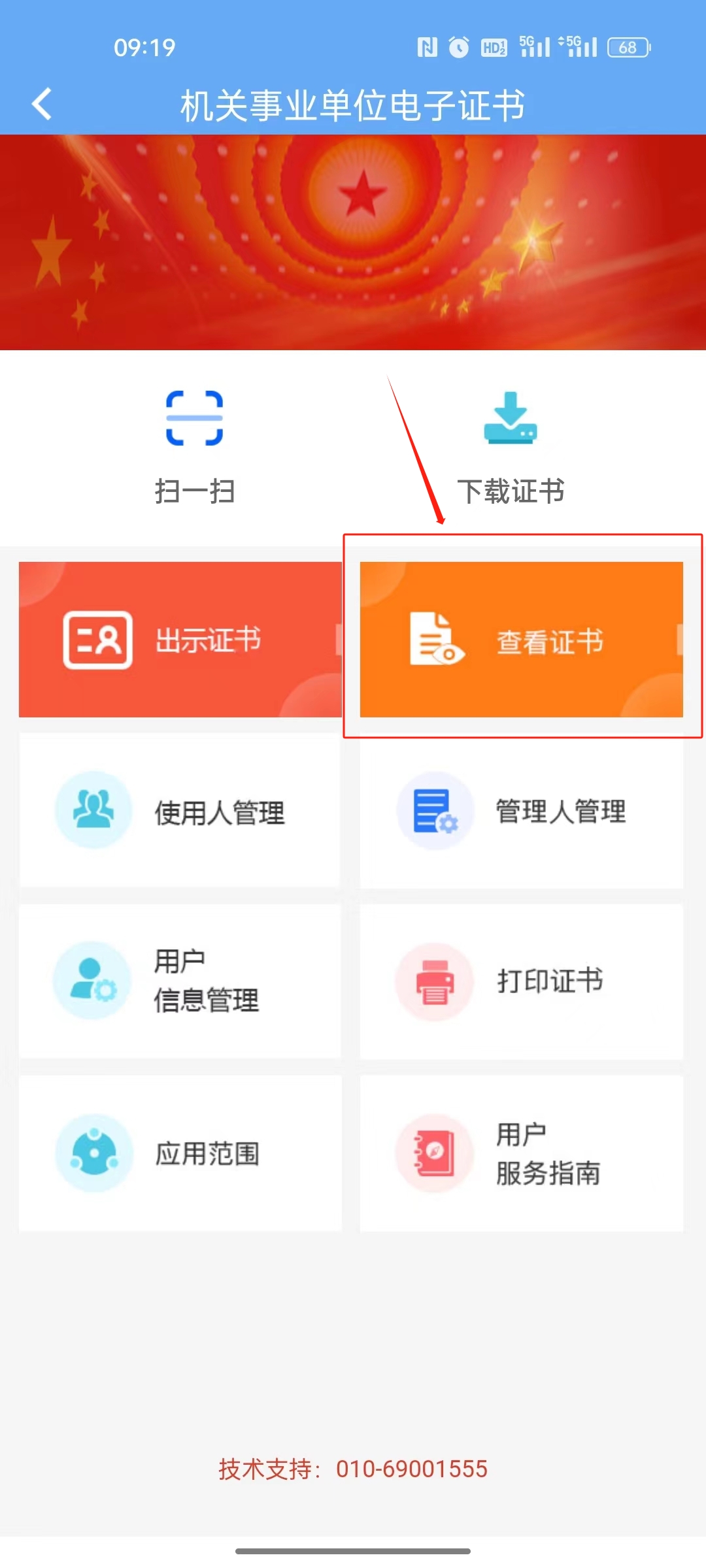 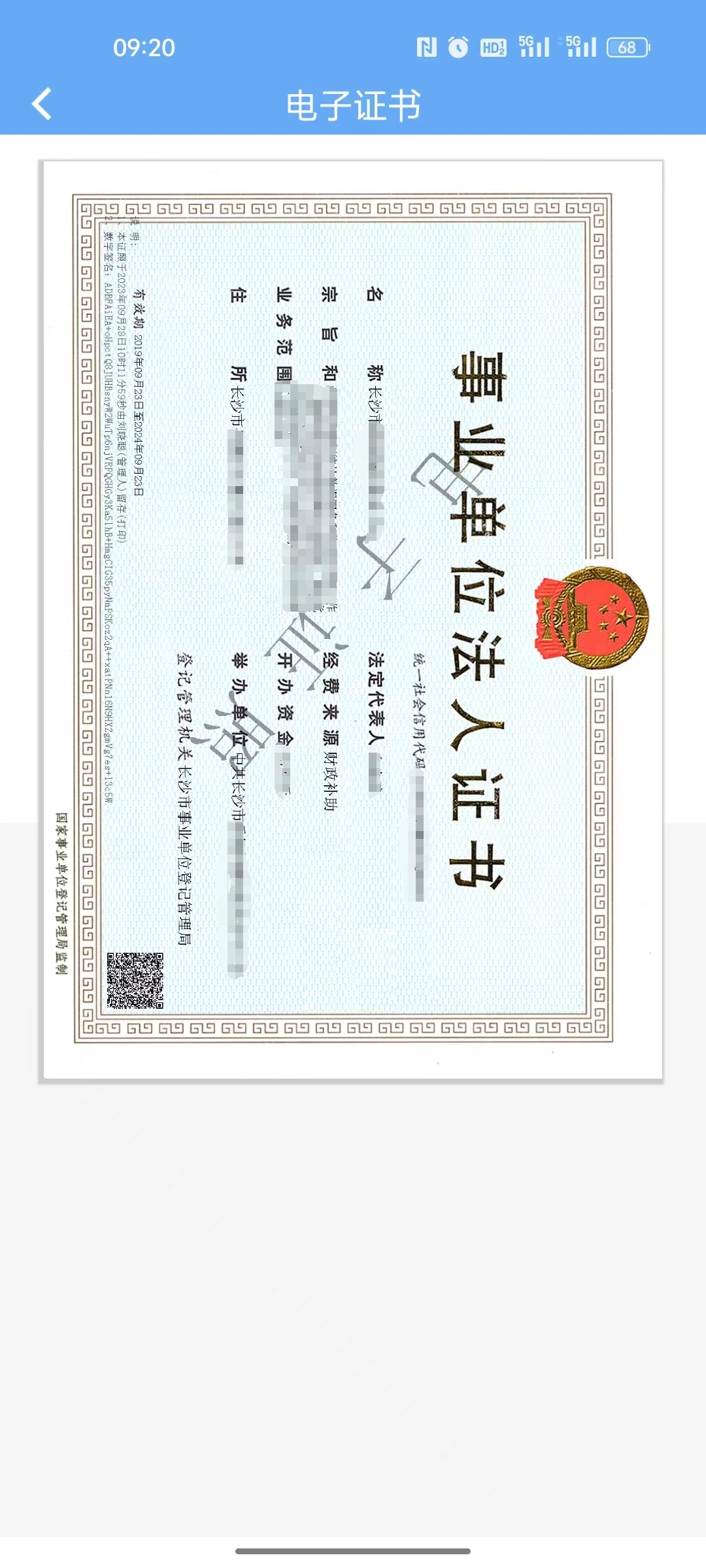 五、联系方式中共长沙市委机构编制委员会办公室区划申领地址咨询电话长沙市岳麓区岳麓大道218号市委814室88667460芙蓉区人民东路189号区人民政府主楼631室84683034开福区芙蓉北路盛世路1号区政府大院一办西三玻璃房84558357天心区湘府中路298号区人民政府北栋1214室85898233雨花区雨花区香樟东路8号区政府大院一号楼B515室85880466长沙县长沙县开元路39号县政府5楼504室84874129望城区望城区雷锋大道1688号区人民政府431室88072827浏阳市浏阳市环府路行政中心北栋2705室82876802宁乡市宁乡市金洲大道市人民政府六楼623室88980197